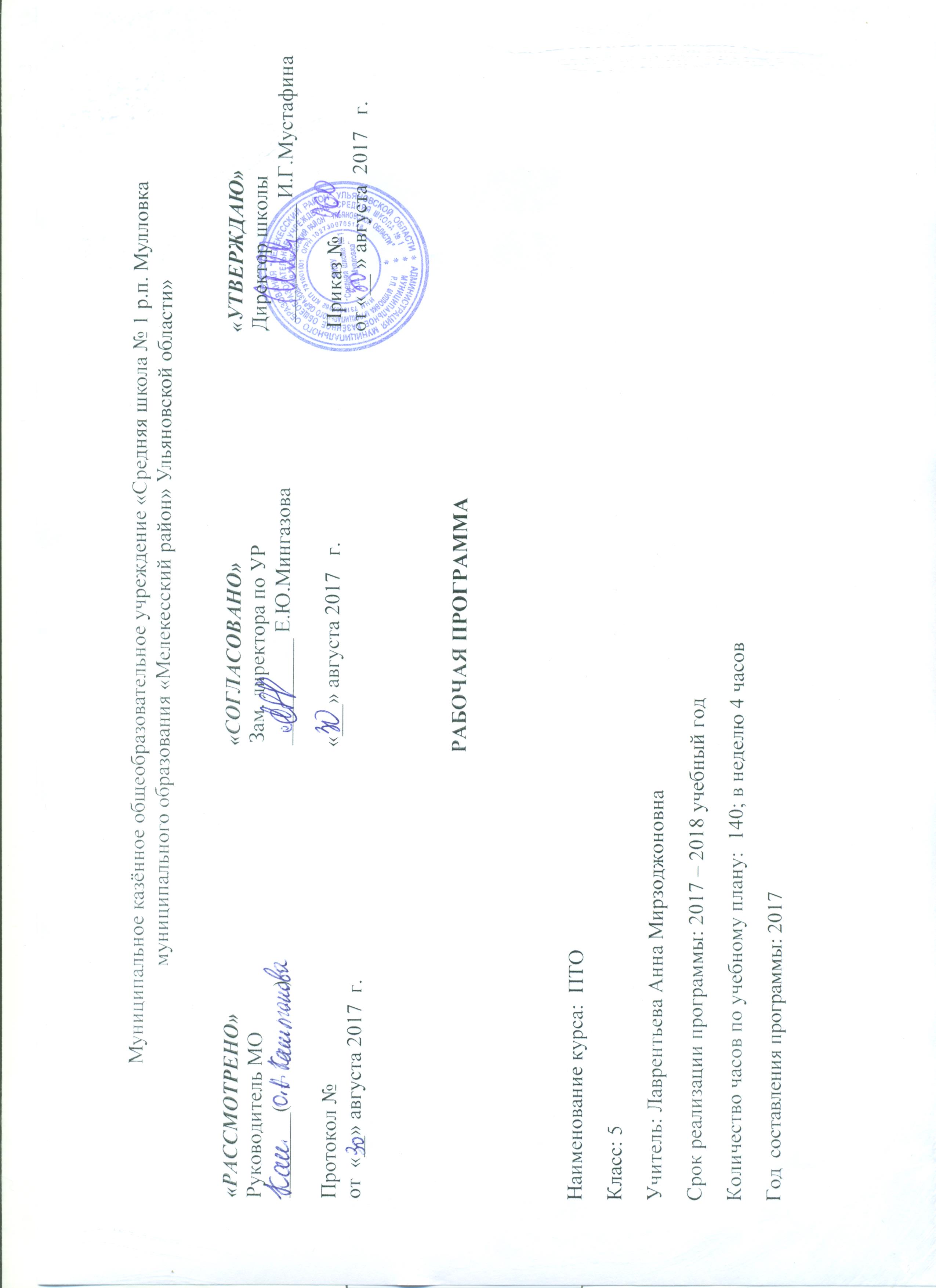 Технология. ПТО.	Планирование составлено на основе:  программы специальных (коррекционных) образовательных учреждений VIII вида: 5 – 9 кл.: В 2 сб./ Под ред. В. В. Воронковой. – М.: гуманитар. изд. центр ВЛАДОС, 2012. – Сб. 2. – 304 с.	Авторы: Мирский С. Л., Журавлев Б. А., Иноземцева Л. С., Ковалева Е. А., Васенков Г. В., Шепетчук А. Ф., Бобрешоа С. В., Чекайло Я. Д.ЦВЕТОВОДСТВО И ДЕКОРАТИВНОЕ САДОВОДСТВОПояснительная записка	Программа рассчитана на подготовку учащихся специальных (коррекционных) образовательных учреждений VIII вида к ручному труду на цветоводческом предприятии или в муниципальном озеленительном хозяйстве.	Программа содержит темы по цветоводству и декоративному садоводству. Темы опираются на такие школьные дисциплины, как математика (например, «инвентарь для работы в цветнике»), черчение («Разбивка цветника»), естествознание («Строение цветкового растения»), труд («Изготовление тары для хранения крупных партий семян»).	Работа по темам благотворно сказывается на сообразительности и мелкой моторики подростков с нарушением интеллекта (например, все операции, связанные с цветочными семенами).	Задача: ознакомить школьников с многообразием однолетних и многолетних цветковых растений и древесно-кустарниковых пород, используемых в цветоводстве и декоративном садоводстве, научить приемам их выращивания, тем самым способствуя социальной адаптации ребят.	Для организации обучения школа должна располагать территорией, достаточной для разбивки цветников, посадки кустарников и деревьев. Желательно также иметь теплицу и инвентарный сарай. В самой школе под занятия необходимо отвести просторный светлый класс с приспособлениями для черенкования растений, обмолота и сортировки цветочных семян. В классе следует предусмотреть место для большого количества комнатных растений. 	Успешность обучения напрямую зависит от связи школы с местным озеленительным хозяйством. Учащиеся могут и должны выращивать по его заказам рассаду для цветковых культур, выполнять некоторые работы по уходу за парковыми насаждениями. Знания и навыки приобретенные за период обучения, позволят выпускникам рассчитывать на трудоустройство в этом хозяйстве рабочими-озеленителями.	Изучение технологии на базовом уровне среднего (полного) общего образования направлено на достижение следующих целей:освоение знаний о составляющих технологической культуры, научной организации производства и труда, методах творческой деятельности, снижений негативных последствий производственной деятельности на окружающую среду и здоровье человека, путях получения профессии и построение профессиональной карьеры;овладение умениями рациональной организации трудовой деятельности, проектирование и изготовление личностно или общественно значимых объектов труда с учетом эстетических и экологических требований; сопоставление профессиональных планов с состоянием здоровья, образовательным потенциалом, личностными особенностями;развитие технического мышления, пространственного воображения, к самостоятельному поиску и использованию информации для решения практических задач в сфере технологической деятельности, к анализу трудового процесса в ходе проектирования материальных объектов и услуг; к деловому сотрудничеству в процессе коллективной деятельности;воспитание ответственного отношения к труду и результатам труда; формирование представления о технологии как части общечеловеческой культуры, ее роли в общественном развитии.Рабочая программа составлена на основании программы специальной (коррекционной) общеобразовательной школы VIII вида 5 – 9 классы.Задачи курса   «Цветоводство и декоративное садоводство» 5-9 классах состоят в том, чтобы:- проводить систематическое изучение динамики развития трудовых способностей обучающихся с ОВЗ;- учить   самостоятельно выполнять трудовые задания;- работать над коррекцией и развитием личностных качеств обучающихся;- воспитывать интерес к предмету;- сформировать набор предметных и общеучебных умений, необходимых для практической деятельности.                                     	 	Наряду с этими задачами решаются специальные задачи, направленные на коррекцию и развитие:- наглядно-образного мышления;- зрительного восприятия;- пространственных представлений и ориентации;-коррекцию индивидуальных пробелов в знаниях, умениях, навыках.Обучение цветоводству и декоративному садоводству в специальной (коррекционной) школе VIII вида имеет свою специфику. У обучающихся с ОВЗ, характеризующихся задержкой психического развития, отклонениями в поведении, трудностями социальной адаптации различного характера, при изучении курса возникают серьезные проблемы. Характерной особенностью дефекта при умственной отсталости является нарушение отражательной функции головного мозга и регуляции поведения и деятельности, поэтому распределение материала по предмету представлено с учетом возможностей обучающихся.Программный материал каждого класса дан в объеме с учетом индивидуальных показателей качества усвоения знаний и умений, практического их применения, в зависимости от способностей обучающихся, что предусматривает необходимость индивидуального и дифференцированного подхода в обучении. Так как основной задачей  специальная (коррекционная) школа VIII вида ставит подготовку учащихся к жизни, к овладению доступными им профессиями, посильному участию в труде, то большое место в программе отводится привитию учащимся практических умений и навыков.В результате освоения курса «Цветоводство и декоративное садоводство»    у учащихся предполагается формирование универсальных учебных действий (личностных, познавательных, регулятивных, коммуникативных), позволяющих достигать предметных, метапредметных  и личностных результатов.	Познавательные: в предлагаемом курсе «Цветоводство и декоративное садоводство»   изучаемые материалы становятся основой формирования знаний и умений.	Регулятивные: в процессе работы учиться самостоятельно определять цель своей деятельности, планировать её самостоятельно, двигаться по заданному плану, оценивать и корректировать полученные результаты.	Коммуникативные: в процессе изучения предмета учащиеся осуществляют знакомство со всевозможными терминами и понятиями, учатся формулировать вопросы и ответы в ходе выполнения задания.	Личностные, метапредметные и предметные результаты освоения конкретного учебного предмета должны отражать все их виды, по годам обучения с 5 по 9 класс. 	Регулятивные УУД- определять цель деятельности на уроке с помощью учителя;- учиться совместно с учителем обнаруживать и формулировать учебную проблему;-  учиться планировать учебную деятельность на уроке с помощью учителя;- работать по предложенному плану, использовать необходимые средства: учебник, простейшие приборы и инструменты.- определять успешность выполнения своего задания в диалоге с учителем. Средством формирования этих действий служит технология проблемного диалога на этапе изучения нового материала.	Познавательные УУД- ориентироваться в своей системе знаний: понимать какие нужны знания, информация для решения учебной задачи;- добывать новые знания, находить необходимую информацию как в учебнике, так и в предложенных учителем других источниках;- добывать новые знания в разных формах: текст, схемы, иллюстрации и др.;- перерабатывать полученную информацию: наблюдать и делать самостоятельные выводы;	Средством формирования своих действий служит учебный материал и задания учебника.	Коммуникативные УУД- доносить свою позицию до других людей: оформлять свою мысль в устной и письменной форме;- слушать и понимать речь других людей;- вступать в беседу на уроке и в жизни;- совместно договариваться о правилах общения и поведения и следовать им.СОДЕРЖАНИЕ УЧЕБНОГО ПРЕДМЕТАВводное занятиеЦветоводство. Цветковые растения: многообразие, декоративные  качества.  Содержание обучения в предстоящем учебном году. Организация  учебной  трудовой  группы.Культурные цветковые растенияТеоретические  сведения.  Культурные и дикорастущие цветковые  растения: виды, разница между ними. Разнообразие  цветковых культур. Цветковые растения, наиболее  распространенные в местных условиях. Растения, выращиваемые в цветниках  и в комнатных условиях.Наглядное пособие. Красочное изображение(рисунки, фотографии слайды)разных цветковых растений.Экскурсия. Цветник.   Ознакомление с цветковыми растениями.Основная цель: Создать условия для ознакомления  с видами цветковых растений.Требования к результатам обучения и освоению содержания курсаУметь: -различать виды цветковых растений..Применять усвоенные знания и умения в практической деятельности и в повседневной жизни для определения вида цветочных растений.Сбор семян однолетних  крупносеменных цветковых растенийОбъект  работы. Семена  цветковых  растений.Теоретические  сведения.  Виды однолетнего цветкового растения с крупными семенами (ноготки,  настурция, бархатцы и др.) Признаки созревания плодов с семенами цветковых растений. Способы ускорения созревания плодов и семян у некоторых растений( перевертывание без повреждения  корней) Понятие семена –сырец. Сроки созревания  и  сбора семян.  Осыпание семян.  Приемы сбора семян. Способы хранения и просушки семян после сбора.Умение. Сбор семян и плодов.Практические работы: Сбор или срезка с частью стебля подсохших плодов ссеменами.  Укладка плодов в картонные  коробки и установка на стеллажи для просушки. Срезка некоторых растений с недозрелыми плодами под корень и  подвешивание  в проветриваемом помещении для дозревания семян.Основная цель:  Познакомить   однолетними  цветковыми  растениями  с крупнымисеменами (ноготки, бархатцы).Требования к результатам обучения и освоению содержания курсаУметь:- собирать семена.Применять усвоенные знания и умения в практической деятельности и в повседневной жизни для сбора семян.Уборка однолетних цветковых растений в цветникеОбъект  работы. Цветник.Теоретические сведения. Необходимость удаления отцветающих однолетних растений в цветнике. Инвентарь для работы в цветнике.Умение. Различение растений,   подземная часть которых подлежит выкопке и хранению до весны  будущего года.Практические работы: Осенние работы в цветнике Удаление с корнямиоднолетних цветковых растений из цветника.  Помощь старшим учащимся в выкопке подзимних частей растений  (корнеклубней, корневищ и др.) Уборка растительных остатков  на территории  цветника.Основная цель: создать условия для ознакомления с  правилами уборки  отцветающих однолетних  растений  из  цветника.Требования к результатам обучения и освоению содержания курсаУметь:- разлизать растения, подземная часть которых подлежит  выкопке и хранению до весны будущего года.Применять усвоенные знания и умения в практической деятельности и в повседневной жизни для  удаления с корнями  однолетних цветковых  растений из цветника.Вскапывание почвы в цветникеОбъект  работы.  Цветник.Теоретические сведения. Понятие борозда, глубина вскапывания. Лопата: устройство, приёмы вскапывания почвы, рабочая поза, техника безопасности.Умение. Работа лопатой.Практические работы: Прокладывание первой борозды. Вскапывание почвы на заданную глубину.Основная цель: Создать условия для определения  понятия «борозда».Познакомить устройством лопаты  и приемами вскапывания почвы.Требования к результатам обучения и освоению содержания курсаУметь: - работать с лопатой.Применять усвоенные знания и умения в практической деятельности и в повседневной жизни  для  работы с лопатой.Заготовка земляной смеси для комнатных растений Объект  работы. Комнатное растение.Теоретические сведения.  Земляные смеси для комнатных растений: требования к качеству, составные части ,хранение. Приемы составления смесей.Умения. Составление  земляной смеси.Практические работы: Выбор места для заготовки огородной или дерновой земли. Вскапывание или разрыхление заготавливаемой почвы. Поднос или подвоз почвы к месту хранения. Заготовка перегноя( или  закупка торфяной смеси в магазине) Смешивание перегноя  (торфа) с землей по указанию учителя.Основная цель: Создать условия для обучения  приёмам  составления  земляной смеси для комнатных растений.Требования к результатам обучения и освоению содержания курсаУметь:- заготавливать  земляную смесь.Применять усвоенные знания и умения в практической деятельности и в повседневной  жизни для составления   земляной  смеси.Практическое  повторениеВиды работы. Осенние работы в цветнике. Заготовка   почвенных смесей для комнатных растений.Очистка дорожек и площадок от опавших листьевОбъект  работы. Пришкольная  территория.Теоретические сведения.   Дорожки и площадки на территории школы, приемы и правила ухода за ними.Умение. Уход   за  садовыми  дорожками и площадкой.Практические работы:  Сгребание опавших листьев.  Прополка. Подметаниеили выравнивание песком садовых дорожек.Основная цель: Создать условия для  формирования  навыков  правильной  очистки   дорожек и площадок  от опавших листьев.Требования к результатам обучения и освоению содержания курсаУметь: -подметать дорожки..Применять усвоенные знания и умения в практической деятельности и в повседневной  жизни для  подметания  дорожек.Бумажные пакеты для расфасовки семян. Объект  работы. Цветочные семена.Теоретические сведения.  Бумажный пакет для семян: назначение (фасовка мелкими партиями.), форма, размеры. Форма заготовок и  способы соединения деталей пакета.Умение. Расфасовка семян по пакетам.Практические работы: Вырезка заготовок для пакета  по трафарету. Склеивание с двух сторон пакета. Наклеивание  на пакеты изображений тех растений, чьи семена будут  храниться в них.Основная цель: Создать условия для формирования умения заготовлять бумажные пакеты для расфасовки семян.Требования к результатам обучения и освоению содержания курсаУметь:- расфасовать семена по пакетам.Применять усвоенные знания и умения в практической деятельности и в повседневной  жизни для  расфасовки  семян  по пакетам.	Обмолот и расфасовка семян, собранных осеньюОбъект  работы. Семена цветковых растений.Теоретические сведения. Значение и приёмы обмолота и очистки семян. Признаки доброкачественности и сортировка семян. Использование объёмных предметов. (напёрстка, чайной или столовой ложки)  для фасовки семян.Умение. Ориентировка при работе на образец. Определение вида, качества и объема семян. Обмолот и очистка семян.Практические работы: Извлечение семян из сухих плодов. Удаление обломков стеблей. Сортировка семян (разбор на мелкие,  поврежденные, и недоразвившиеся с ориентировкой на здоровые и полновесные.)  Насыпка определённого объема семян в  бумажные пакеты. Заклейка пакетов.Основная цель: Создать условия для освоения  значения и приёма обмолота  и очистки семян.Требования к результатам обучения и освоению содержания курсаУметь:- определять вид, качество, объём семян. - обмолотить и очищать семена..Применять усвоенные знания и умения в практической деятельности и в повседневной жизни для  обмолота и расфасовки  семян, собранных осенью.Уход за комнатными растениямиОбъект  работы. Комнатные растения.Теоретические сведения.   Общее  представление о потребностях комнатного растения в питательной среде, свете, тепле, определенной влажности почвы и воздуха. Правила и приёмы полива комнатного растения. Температура поливной воды. Определение  влажности почвы в горшке и кладке. (на ощупь)Умение. Полив комнатных растений.Практические работы: Заготовка поливной воды для  отстаивания. Проверка влажности почвы в горшках и кадках. Полив комнатных растений из детской лейки.Основная цель: Создать условия для освоения навыков  правильного   ухода за комнатными растениями.Требования к результатам обучения и освоению содержания курсаУметь:- ухаживать  за комнатными растениями.Применять усвоенные знания и умения в практической деятельности и в повседневной  жизни для полива комнатных растений.Практическое повторение. Виды работ. Изготовление  бумажного пакета. Узнавание семян  указанного учителем  цветочного растения. Выделение их из семенной смеси и фасовка узнанных  семян в пакет.Цветковые растения, размножаемые семенамиТеоретические сведения.  Общее представление о семенном  и вегетативном размножении  цветковых растений. Приемы размножения теми и другим видами. Пикировка рассады. Уход за рассадой.  Характеристика внешнего вида и декоративных качеств тех  растений, которые будут  выращиваться в цветнике.Основная цель: Создать условия для формирования общего представления о  семенном и  вегетативном  размножении  цветковых растений.Требования к результатам обучения и освоению содержания курсаУметь:- пикировать рассаду.-ухаживать за рассадой.Применять усвоенные знания и умения в практической деятельности и в повседневной жизни для пикировки  рассады.Выращивание  бархатца    раскидистого в цветочном горшкеОбъект  работы. Бархатец раскидистый.Теоретические сведения.  Виды бархатца (высокорослый., раскидистый)  Сравнительная характеристика внешнего и   декоративных качеств  бархатцев раскидистого и высокорослого. Выращивание  бархатца раскидистого в комнатных  условиях. (сроки посева семян, уход за растением ) Выращивание рассады   бархатца раскидистого.Умение. Выращивание комнатных бархатцев. Заполнение цветочного горшка земляной смесью. Посев семян.Практические работы: Подготовка земляной смеси. Промывка и просушкацветочных горшков. Подготовка бумажных водонепроницаемых стаканов.Набивка  горшков и стаканов земляной  смесью. Полив смеси. Посев   бархатца раскидистого в горшки по  и стаканы по  2е семени в   одни лунку.  Укрытие пленкой и установка в тёплое место  горшков и стаканов с  посеянным  семенами.  После всходов  - оставление  одного растения ,  умеренный полив, установка  на хорошо  освещаемое место.  Наблюдение  за  развитием растений..Основная цель :создать условия для ознакомления с  правилами  выращивания  бархатца    раскидистого в цветочном горшке.Требования к результатам обучения и освоению содержания курсаУметь: -выращивать комнатных бархатцев..Применять усвоенные знания и умения в практической деятельности и в повседневной жизни для  выращивания комнатных бархатцевПеревалка комнатного растенияОбъект  работы. Комнатное растение.Теоретические сведения.  Понятие перевалка  и   пересадка растения.  Значение  и приемы перевалки  комнатного растения. Растения ,подлежащие перевалке.  Подбор цветочных  горшков для  переваливаемых  растений.Умение. Перевалка растения.Практические работы: Подбор, промывка  и  просушка  цветочного  горшка.  Полив  переваливаемого растения. Насыпка  земляной  смеси  на  дно  сухого  горшка.  Насыпка земляной смеси на дно сухого  горшка. Выемка  растения вместе с  комом земли  из  прежнего  горшка  и  пересадка в новый.  Добавление почвы  в  горшок с  растением,  уплотнение,  полив.Основная цель: Создать условия для восприятия понятий:  перевалка  и  пересадка. Познакомить  приёмами   перевалки комнатного растения.Требования к результатам обучения и освоению содержания курсаУметь: - проводить перевалку комнатного растения..Применять усвоенные знания и умения в практической деятельности и в повседневной жизни для: перевалки  комнатного растения.Инвентарь  для  работы  в  цветникеОбъект  работы. Цветник.Теоретические сведения.  Инструменты  и  приспособления  для  работы в  цветнике:  виды и назначение (разметка мест посева семян ,посадка рассады, инвентарь, обработка  почвы, посев семян, уход за растениями.)  Правила  безопасной работы   с инвентарем и его хранение.Умение.  Пользование мерными инструментами(лентой, шнуром, маркером)Упражнение. Разметка с помощью мерной ленты, шнура и маркера мест посева семян.Основная цель: Создать условия для ознакомления с   инструментами для работы  в цветнике   и их правилами безопасной работы.Требования к результатам обучения и освоению содержания курсаУметь: -работать инструментами.Применять усвоенные знания и умения в практической деятельности и в повседневной жизни для соблюдения техники безопасности.Практическое  повторениеВиды работы. Расчистка дорожек и площадок от снега на школьном дворе. Уход за комнатными растениями. Изготовление бумажных пакетов для расфасовки семян.Самостоятельная работа. Подготовка почвы для посева семян и посев семян отобранного учителем цветкового растения в цветочные горшки.Использование  однолетних цветковых растений для оформления улиц и помещенийТеоретические сведения.  Виды крупносемянных однолетних цветковых растений, используемых для  посева на газонах  и цветниках.  Виды однолетних цветковых растений, используемых для оформления помещения. Характеристика этих растений(декоративные качества, продолжительность вегетационного периода, длительность сохранения декоративных качеств и др.)Подготовка цветника к посеву однолетних цветковых растенийОбъект  работы. Цветник.Теоретические сведения.  Выбор места в цветнике для  посева крупносемянных однолетних цветковых растений.(ноготков, настурций и др. по выбору) Подготовка почвы. Оформление краев цветочных гряд.Практические работы: Вскапывание почвы лопатой  по разметке  размера цветочных гряд. Выравнивание  краев гряд. Рыхление и выравнивание верхнего слоя почвы.             Выращивание крупносемянных однолетних цветковых  растенийОбъект  работы. Семена цветкового растения.Теоретические сведения. Зависимость ширины междурядий от характера и размеров растений  в полном развитии.(высоты стебля, количества и размеров боковых побегов и других признаков)  Глубина заделки семян при посеве. Способы  разметки посевных  рядков.  Сроки  посева семян.Практические работы: Разметка посевных рядов с помощью маркера или веревки. Углубление посевных рядков. Раскладка   в  рядки и заделка  цветочных  семян. Полив.(по  необходимости.)Высадка рассады бархатца раскидистогоОбъект  работы. Бархатец  раскидистый.Теоретические сведения.  Многообразие мест для посадок рассады бархатцев раскидистых.( уличные вазы, газоны, внутренние дворики  и др.)Расстояния между посадками  растений.Умение.  Выращивание бархатцев  раскидистых.  Уход за  комнатными растениями. Практические работы: Подготовка почвы. Разметка мест посадки. Полив  рассады. Выкопка лунок по разметке и посадка в них рассады. Первоначальный полив.(дальнейший  по  необходимости.)Практическое повторение. Виды работ. Весенние работы в цветнике. Уход за комнатными растениями.Самостоятельная  работа. Разметка посевных рядков, посев  крупносемянного    цветкового  растения.Основная цель: создать условия для ознакомления с   правилами  подготовки цветника  к посеву. высадкой рассады в открытый грунт.Требования к результатам обучения и освоению содержания курсаУметь:- работать с лопатой и граблями.- сеять  семена однолетников.-высадить рассаду в цветник.-поливать растения.Применять усвоенные знания и умения в практической деятельности и в повседневнойжизни для посева семян, высадки  рассады, полива растений. КРИТЕРИИ ОЦЕНИВАНИЯ ЗУН ОБУЧАЮЩИХСЯНормы оценок теоретических знанийПри устном ответе обучающиеся должны использовать,  правильно применять и произносить специальные термины. Отметка «5» ставится, если ученик: полностью усвоил учебный материал; умеет изложить его своими словами; самостоятельно подтверждает ответ конкретными примерами;Отметка «4» ставится, если ученик: в основном усвоил учебный материал; допускает незначительные ошибки при его изложении своими словами; подтверждает ответ конкретными примерами; правильно отвечает на дополнительные вопросы учителя.Отметка «3» ставится, если ученик: не усвоил существенную часть учебного материала; допускает значительные ошибки при его изложении своими словами; затрудняется подтвердить ответ конкретными примерами; не всегда и (или) неполно отвечает на дополнительные вопросы учителя.Отметка «2» ставится, если ученик: практически не усвоил учебный материал; не может изложить его своими словами; не может подтвердить ответ конкретными примерами; не отвечает на большинство дополнительных вопросов учителя.Нормы оценок практических работ	Учитель выставляет обучающимся отметки за выполнение практической работы, учитывая результаты наблюдения за процессом их труда, качеством выполнения    и затратами рабочего времени.Отметка «5» ставится, если учеником: тщательно спланирован труд и рационально организовано рабочее место; правильно выполнялись приемы труда, работа выполнялась самостоятельно и творчески; работа выполнялась с учетом установленных требований; полностью соблюдались правила техники безопасности.Отметка «4» ставится, если учеником: допущены незначительные недостатки в планировании труда и организации рабочего места; в основном правильно выполнялись приемы труда; работа выполнялась самостоятельно; норма времени выполнена или не выполнена не более чем на 10%; работа выполнена с незначительными отклонениями; полностью соблюдались правила техники безопасности.Отметка «3» ставится, если учеником: допущены недостатки в планировании труда и организации рабочего места; отдельные приемы труда выполнялись неправильно; была продемонстрирована низкая самостоятельность в работе; норма времени не выполнена не более чем на 25%; работа выполнялась с нарушением отдельных требований; не полностью соблюдались правила техники безопасности.Отметка «2» ставится, если учеником: допущены существенные недостатки в планировании труда и организации рабочего места; неправильно выполнялись многие приемы труда; самостоятельность в работе практически не проявлена; норма времени не выполнена свыше 25%; работа выполнялась со значительными нарушениями требований; не соблюдались многие правила техники безопасности.КАЛЕНДАРНО - ТЕМАТИЧЕСКОЕ ПЛАНИРОВАНИЕ№ п/пТема.Всего часовТеорияПрактикаДатаДата№ п/пТема.Всего часовТеорияПрактикаПланФакт1.Вводное занятие11-Цветоводство2.Культурные цветковые растения431	83.Сбор семян однолетних крупносеменных цветковых растений9634.Уборка однолетних цветковых растений в цветнике6245.Вскапывание почвы в цветнике8536.Заготовка земляной смеси для комнатных растений4227.Очистка дорожек и площадок от опавших листьев8448.Обмолот и расфасовка семян, собранных осенью5329.Цветковые растения, размножаемые семенами85310.Выращивание бархатца раскидистого в цветочном горшке84411.Инвентарь для работы в цветнике63312.Использование однолетних цветковых растений для оформления улиц и помещений85313.Подготовка цветника к посеву однолетних цветковых растений126614.Выращивание крупносемянных однолетних растений106415.Самостоятельная практическая работа83516.Практическое повторение1055Комнатное цветоводство17.Уход за комнатными растениями147718.Перевалка комнатного растения1156Итого1407565